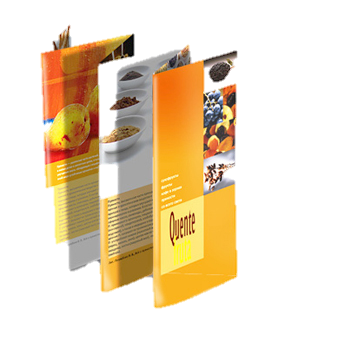 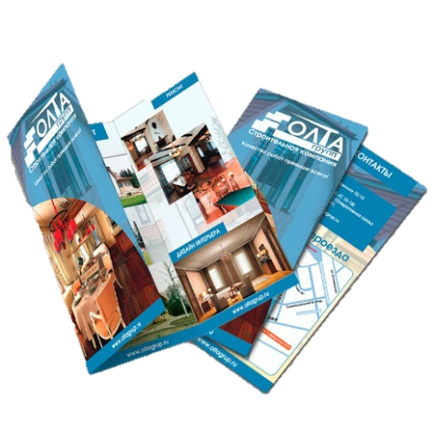 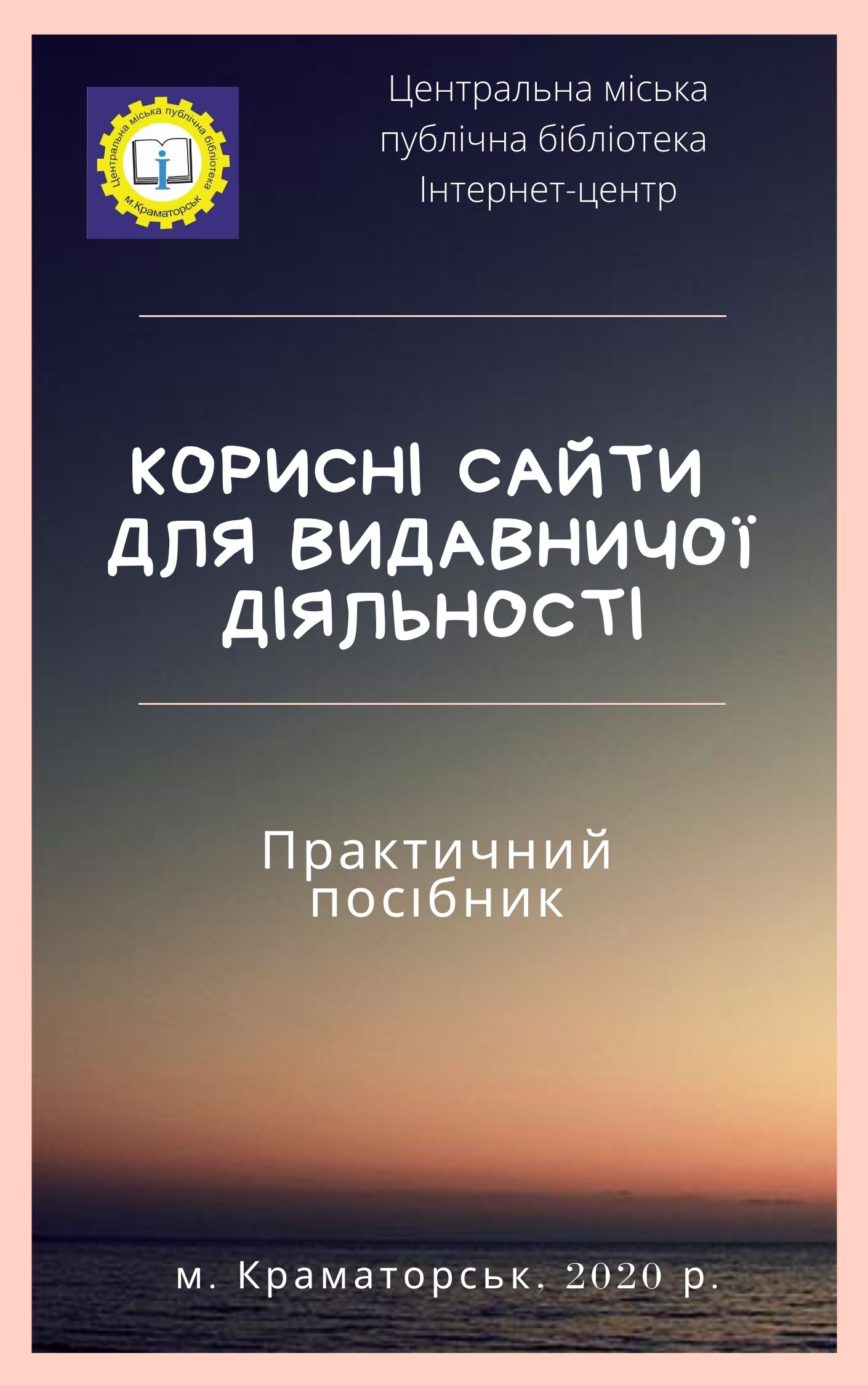 Корисні сайти для видавничої діяльності [Текст] : практичний посібник / укладач: Н.А.Шульцева. – Краматорськ, 2020. – 8 с.PrintDecign.ru – поліграфічний он-лайн сервісhttps://editor.printdesign.ru/productsУ конструкторі буклетів можна створити один зі стандартних буклетів або встановити власний розмір і конфігурацію. Крім традиційних інструментів роботи з текстом і кольором, в конструкторі буклету є можливість завантажити свої графічні матеріали, підібрати фон з бібліотеки програми, вибрати картинки з безкоштовного клипарта або фотографії з платного, але цілком доступного фотостоку. 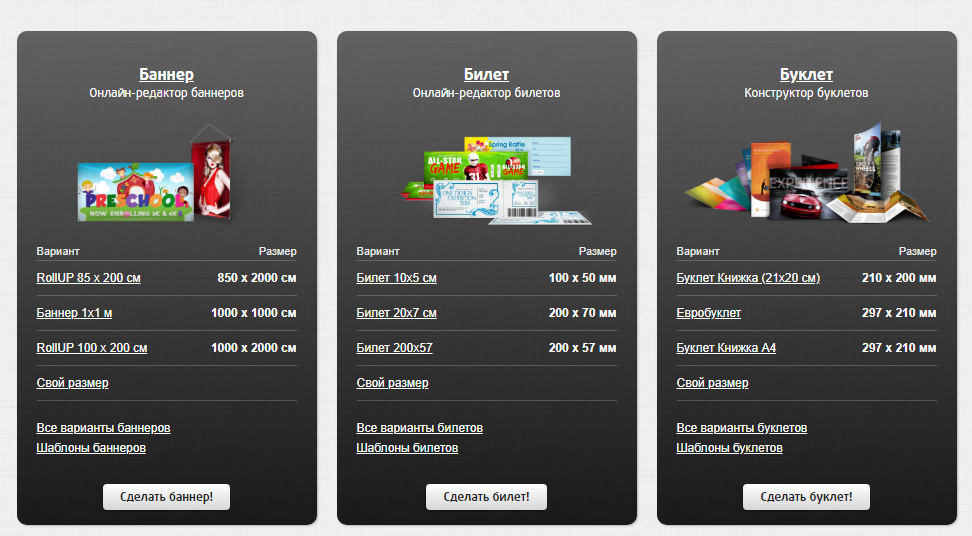 Макетрон. Конструктор буклетів онлайнhttp://maketron.ru/konstruktor-bukletovОнлайн конструктор визитівок, листівок, буклетів. 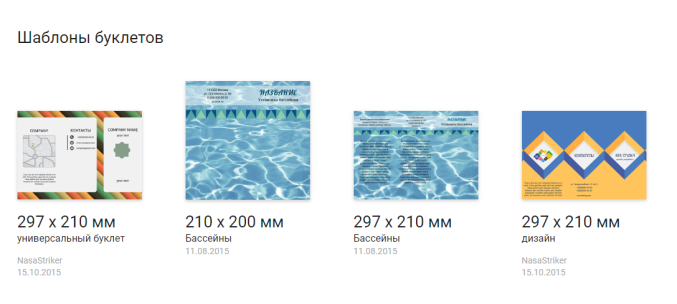 Онлайн-типографія Printflyer https://printflyer.ru/content/buklety/onlajn-konstruktor-bukletov/Створення буклету не займе багато часу, завдяки широким можливостям і відмінно продуманому інтерфейсу програми. Розробка власного дизайну онлайн - це просто. Будь-яка брошура або буклет вимагають відповідного оформлення. Навіть якщо ви не знайомі з основами дизайну, це не може перешкодити створити щось оригінальне і неповторне. Навпаки, ви не обмежені кимось придуманими правилами, тому абсолютно вільні. Безкоштовний онлайн сервіс допоможе вам експериментувати, поки ви не досягнете бажаного результату.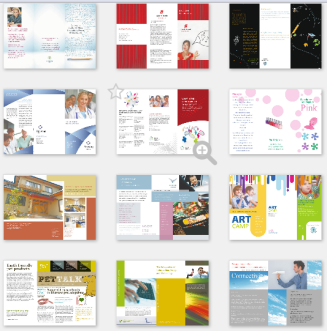 
  Визитки ТУТ та не тількиhttps://vizitkitut.ru/sozdat-buklet-onlineЯк створити буклет в онлайні. На цьому інтернет-ресурсі можна самостійно зробити буклет онлайн, використовуючи вихідні відомості. В наявності є таке формати друкованої продукції: «Гармошка», «Книжка», «Євробуклет». 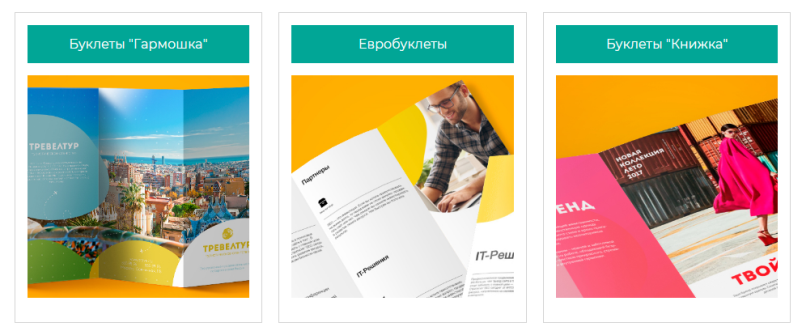 Venngagehttps://ru.venngage.com/features/konstruktor-bukletovСтворюйте красиві буклети за лічені хвилини за допомогою простого конструктора буклетів Venngage. Більше 100 шаблонів для будь-яких цілей. Випробуйте безкоштовно! Створіть стильний і інформативний буклет всього за кілька хвилин.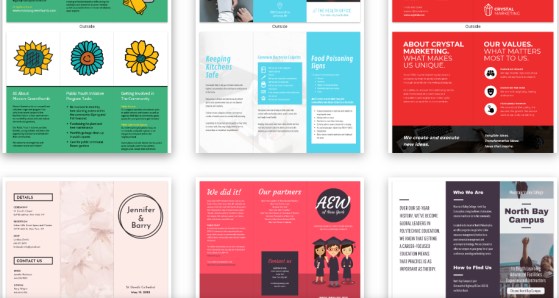 Онлайн-конструктор документів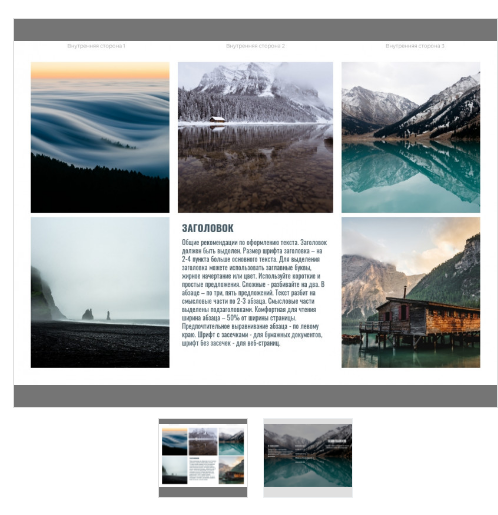 https://wilda.ru/Створіть рекламний буклет, брошуру на онлайн-конструкторі Wilda. Шаблони буклетів євроформату містять спеціальну розмітку під згини сторінок для зручності їх редагування. Скачайте готовий буклет в форматі pdf, jpeg, png... Онлайн-конструктор буклетів формату "Євро". Бесплатный конструктор брошюрhttps://www.bannersnack.com/ru/brochure-maker.htmlСтворюйте привабливі брошури з конструктором Bannersnack. Зрозумілий інтерфейс, безліч шаблонів для редагування і творчості. ...Конструктор брошур, яким зможе користуватися кожен. Якщо ви шукали професійний конструктор, можете припиняти пошуки. З Bannersnack легко створювати професійні брошури для будь-яких цілей. Спробуйте.  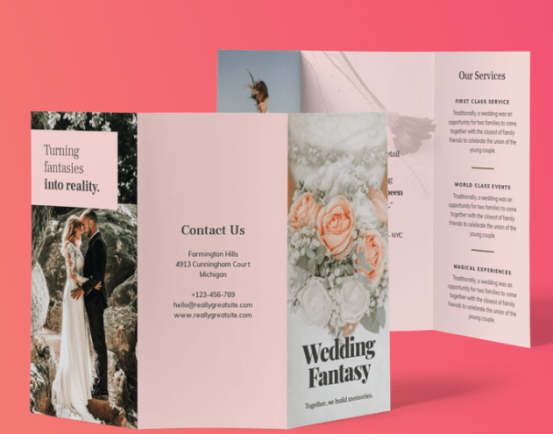 Canva – редактор он-лайнhttps://www.canva.com/Створюйте красиві дизайни разом з командою. За допомогою функції перетягування і макетів Canva ви можете розробити візитні картки, логотипи, презентації та багато іншого, поділитися ними і роздрукувати.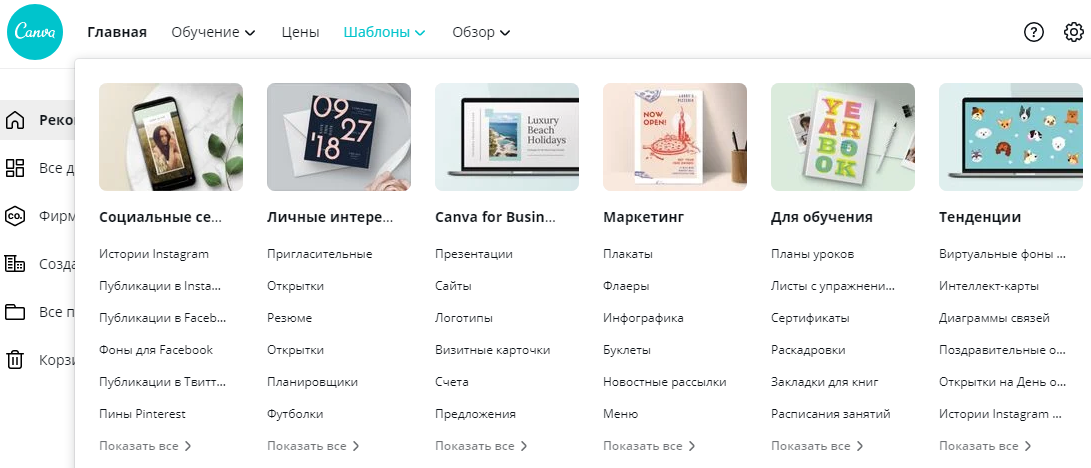 Crello - безкоштовний конструктор флаєрів – шаблони для флаєрівhttps://crello.com/uk/create/flyers/Конструктор флаєрів, анімованих дизайнів, обкладинок, які можна роздрукувати. Створіть свій професійний флаєр безкоштовно. 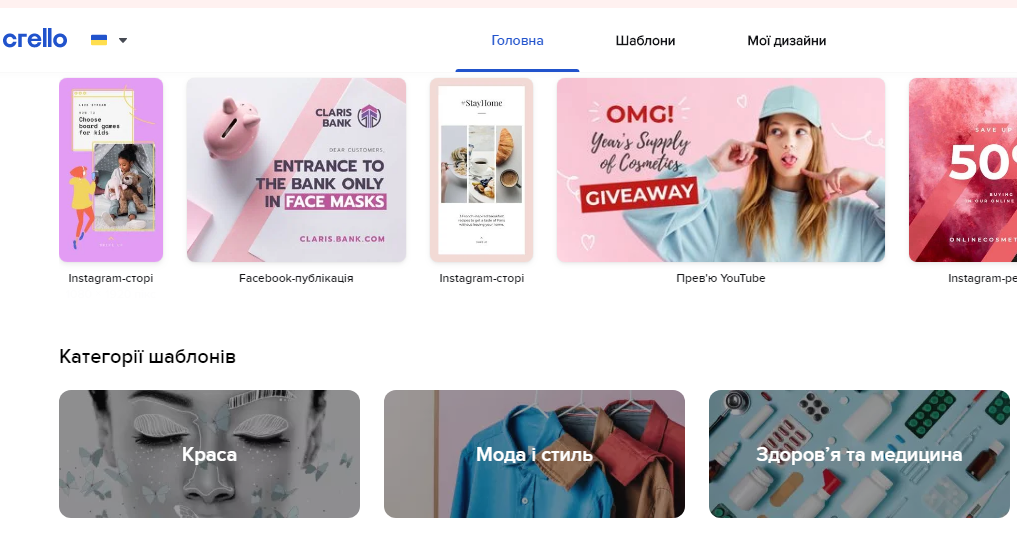 DiMaker - онлайн-редактор грамот, дипломів та інших документівhttps://dimaker.online/ua/templates/Використовуйте шаблони грамот, дипломів, сертифікатів українською мовою для створення власних документів в онлайн-редакторі. Після оформлення тексту ви отримаєте документ, який зможете роздрукувати самостійно. 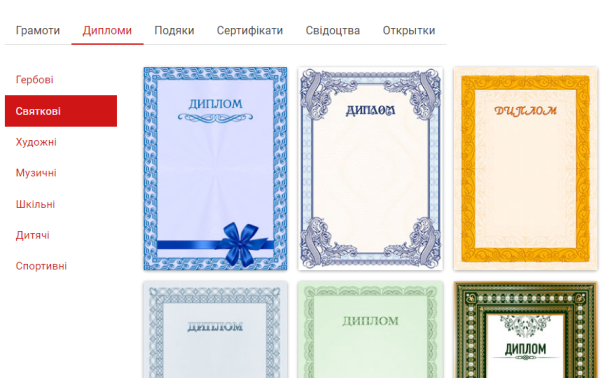 PosterMyWall  https://ru.postermywall.com/Легко створити приголомшливі рекламні листівки, плакати, графіку для соціальних мереж.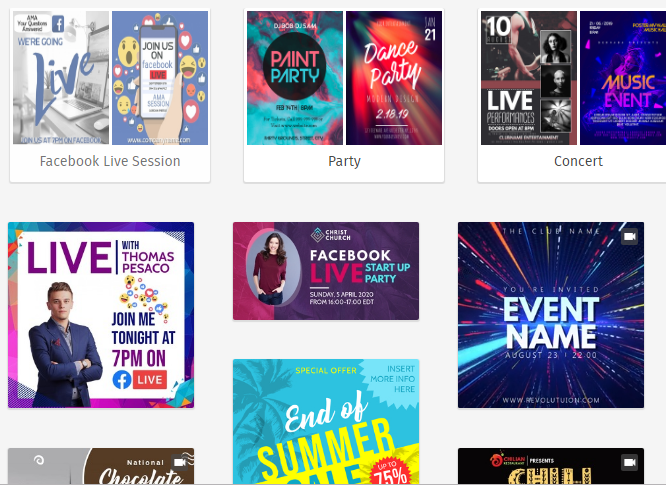 